	NYHETSBREV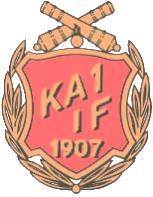 	KA1 IF		                                                                                                                                  Maj 2017			Ansv. Utgivare,	KA1 IF styrelse	                                                                                                                                         www.ka1if.seNyheterSeglarlägerDet blir seglarläger även denna sommar och ett helgläger för vuxna. För barn 7-12 år är det läger v31 och v 32. Vuxenläger sker em 11/8 och heldagar 12-13/8. Lägren kommer ledas av erfarna seglarinstruktörer och ungdomsledare från Rindö och Skarpö. Mer information finns på www.ka1if.se. Anmälan görs till claralingonris@gmail.comSommartennisI sommar kör vi tennisskola vecka 25 - 29 och detta är utomhus. Det går även att ta privat lektioner under hela sommaren. Anmälan till 44sakh@gmail.comSommaruppehåll men några aktiviteter fortsätter köra!Alla våra pass fortsätter fram till v. 21 och kommer sedan igång efter sommaren igen v.35. Första passet är alltid av ”prova-på-karaktär”.Följande aktiviteter kör i mån av tid. Boxen kommer fortsätta under sommaren! Anmäl dig till Myrna Selenius myrna.selenius@gmail.com om du är intresserad av att delta på boxen under sommaren. Torsdagar 19:30-20:30 samt söndagar 10-11 i spegelsalen, utrustning finns att låna. Box är en träningsform med massor av energi som passar alla! Du lär dig slag- och sparktekniker och tränar styrka, kondition och stabilitet på ett explosivt och roligt sätt. Vi tränar i par och använder oss av handskar och mitsar. Vi fortsätter även utomhusträningen men den flyttas till måndag kl 19 anmälar sig till Catrin Grambo catrin.grambo@gmail.com Vi backtränar i fortbacken, bär däck, springer spåret i kombo med olika styrkeövningar. Vi använder också ute-gymmet. Under vissa pass kommer vi även att ha ren löpträning.Innebandyn på tisdagar 19-21 fortsätter även under sommaren. Årsavgifter för 2017Medlemskap i KA1IF krävs för att delta i föreningens aktiviteter.300 kr/familj100 kr/enskild medlemAvgiften betalas in till pg 14 27 73-1, Kontakta Stefan Axelsson om du har frågor, stefan.axelsson@flir.se TerminskortVill du träna mer än ett gruppträningspass i veckan erbjuder vi nu terminskort för 750 kr. (300 kr för ungdomar 13 till 18 år), då kan du gå på samtliga gruppträningspass inom KA1IF. När du betalt terminskort maila till stefan.axelsson@flir.se  OBS! till vissa pass gäller obligatorisk anmälan!www.ka1if.seGlöm inte att kolla in det senaste på föreningens hemsida, den uppdateras regelbundet. Kom gärna med förslag på om det är något som saknas eller kan förbättras. Önskar du nyhetsbreven via mejl, skicka din mejladress till; stefan.axelsson@flir.seEtt nytt nyhetsbrev kommer ut augusti och då inkkuderar vi alla aktivteter som vi har planerade inför hösten, tillsvidare läs gärna hemsidan eller vår FB-sida Kom och träna med KA1 IF
RINDÖDAGEN6 Juni Kl. 12.00 – 16.00 
Rindö Hamn, Oskar-Fredriksborg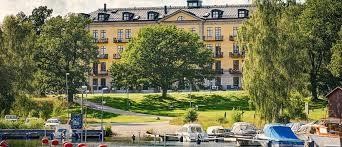 12.45 	Vi samlas i hamnen vid brygghuset och går traditionsenligt i parad upp till flaggan.13.00 	Invigning med välkomsttal, Maijakören, nationalsång13.30 – 15.00 Tipspromenad, ”Ninja Warrior-bana”, ponnyridning med vagn och ansiktsmålning.14.00 	Segling ”Small ship Race” vid Grenadjärsbryggan15.30 	Prisutdelningar 
ÖVRIGA AKTIVITETER UNDER DAGENNy fotoutställning KA1 IF 110 årProva-på-tennis, Segling, Soma 14:30-15:00 och Box 13:30-14:00 (KA1 IF)Vasallen ”öppet hus” vid Grenadjärsbryggan premiärvisning av Gula villan Fysio Plus ”öppet hus”Batteriet, Brygghuset och Ostmakeriet har öppetLoppis - Hantverk - Mat